Clear Lake High School Boys Soccer Booster Club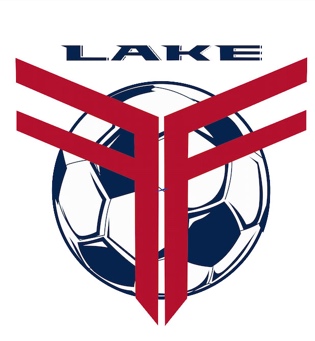 Scholarship Recommendation FormNAME OF APPLICANT: __________________________________The player named above is applying for a scholarship.  To help the scholarship committee evaluate players, we would appreciate your assistance in completing this form and returning it to the scholarship committee, post marked by Thursday, March 29, 2018.   Please mail this reference toClear Lake High School Boys Soccer Booster Club, 2437 Bay Area Blvd #275, Houston, Texas, 77058.YOUR NAME: _______________________________________________________________YOUR ORGANIZATION: ______________________________________________________YOUR RELATIONSHIP TO THE APPLICANT: ____________________________________QUESTIONS:	How many years have you know the applicant? _________________________Any memorable accomplishments? ____________________________________	______________________________________________________________________	______________________________________________________________________In making the following ratings, please keep in mind that they will be used to compare this player with other capable players.  Please make them as realistic as you can.ADDITIONAL COMMENTSREFERENCE SIGNATURE: ______________________________________________________BELOW AVERAGEAVERAGEABOVE AVERAGEEXCELLENTTRULY OUTSTANDINGATTITUDECONFIDENCEDEPENDABILITYLEADERSHIPSENSE OF HUMORBELOW AVERAGEAVERAGEABOVE AVERAGEEXCELLENTTRULY OUTSTANDINGRESPECT FOR OTHERSINDEPENDENCECITIZENSHIPRESPECT FROM PEERSREACTION TO SETBACKSREACTION TO CRITICISM